Helsedirektoratet oppnevnte en ekspertgruppe i desember 2014 for blant annet å vurdere behovene for behandlingstilbud til personer med kjønnsdysfori og kjønnsinkongruens og å foreslå endringer i dagens behandlingstilbud, samt eventuelle andre tiltak for å sikre personer med transseksualisme og transepersoner helhetlige og gode pasientforløp i alle deler av helsetjenestene. Ekspertgruppen leverte rapporten Rett til rett kjønn – helse til alle kjønn som var på høring høsten 2015 med høringsfrist 15. november 2015. Etter initiativ fra Helse- og omsorgsdepartementet etablerte fagdirektørene i de regionale helseforetakene en nasjonal arbeidsgruppe i 2017 som fikk i oppdrag å: Beskrive eksisterende behandlingstilbud til personer med kjønnsinkongruens/ kjønnsdysfori.Identifisere områder innenfor behandlingstilbudet hvor det i dag er mangelfull kompetanse.Foreslå en funksjonsfordeling mellom den nasjonale behandlingstjenesten og de regionale behandlingstilbudene.Foreslå regionale utrednings- og oppfølgingsforløp for pasienter som ikke oppfyller kriterier for behandling ved Nasjonal behandlingstjeneste for transseksualisme (NBTS).Vurdere administrative og økonomiske konsekvenser av foreslåtte tiltak.Det interregionale fagdirektørmøtet besluttet 16.4.2018 at rapporten skal sendes ut på høring. Vi ønsker spesielt tilbakemeldinger på:Organisering og oppgavefordeling når det gjelder behandlingstilbudet i kommuner, regionalt og nasjonaltKriterier som skal utløse mulighet for hormonell og kirurgisk behandlingHøringssvar sendes til: Helse Sør-Øst RHF, postboks 404 , 2303 Hamar eventuelt postmottak@helse-sorost.noHøringsfrist: 22.5.2018Med vennlig hilsenHelse Sør-Øst RHF						                            pasientsikkerhetVedlegg: Rapport om behandlingstilbud til personer med                   kjønnsinkongruens/kjønnsdysforiVår referanse:Deres referanse:Dato:Saksbehandler:Saksbehandler: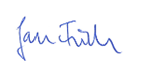 